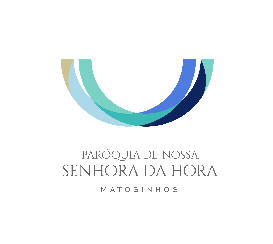 FICHA DE INSCRIÇÃO EM PERCURSO DE TIPO CATECUMENALCUIDAR DAS RAÍZES DA FÉ. ENCONTROS À VOLTA DA FONTE□ 1.º Ano 2022/2023                                    
DESTINATÁRIOS: Pais com filhos na Catequese. Adultos candidatos aos Sacramentos da Iniciação Cristã (Batismo, Crisma e Eucaristia).□ SÁBADO, ÀS 15H00 | □ SÁBADO, ÀS 17H00NOME: ____________________________________________________________________MORADA: __________________________________________________________________CÓDIGO POSTAL: _______ - _______    ___________________________________________DATA DE NASCIMENTO: ___/___/______   TELEMÓVEL: _____________________________E-MAIL: ____________________________________________________________________ESTADO CIVIL: _____________________ PROFISSÃO: _______________________________ESCOLARIDADE: _____________________________________________________________É BATIZADO? _____ SE NÃO É BATIZADO, PRETENDE SÊ-LO? _________________________TEVE ALGUMA FREQUÊNCIA DE CATEQUESE? _____________________________________DE QUANTOS ANOS? _______________ FEZ A PRIMEIRA COMUNHÃO?_________________SE NÃO FEZ, PRETENDE FAZÊ-LA? _________ É CRISMADO (A)? _______________________SE NÃO É CRISMADO, PRETENDE SÊ-LO? __________________________________________TEM FILHO(S) NA CATEQUESE? _______ SE SIM, EM QUE ANO E HORÁRIO? ___________________________________________________________________________OBS:_________________________________________________________________________________________________________________________________________________________________________________________________________________________________